REQUERIMENTO Nº 118/2020Requer Voto de pesar pelo falecimento do Sr. Edimir Aparecido Bueno de Camargo, ocorrido recentemente.Senhor Presidente, Senhores Vereadores,Nos termos do Art. 102, Inciso IV, do Regimento Interno desta Casa de Leis, requeiro a Vossa Excelência que se digne a registrar nos Anais desta Casa de Leis voto de profundo pesar pelo falecimento do Sr. Edimir Aparecido Bueno de Camargo, ocorrido no último dia 15 de Março.Requeiro, ainda, que desta manifestação seja dada ciência aos seus familiares, encaminhando cópia do presente à Rua Inácio Antônio, nº 810 - Centro.Justificativa:Tinha 71 anos. Era   casado com Abigail Miranda do Prado de Camargo, deixando os filhos: Adriana, Andréa, Ariane e Ariella. Benquisto por todos os familiares e amigos, seu passamento causou grande consternação e saudades, todavia, sua memória há de ser cultuada por todos que em vida o amaram.Que Deus esteja presente nesse momento de separação e dor, para lhes dar força e consolo.É, pois, este o Voto, através da Câmara de Vereadores, em homenagem póstuma e em sinal de solidariedade.Plenário “Dr. Tancredo Neves”, em 16 de Março de 2020.José Luís Fornasari“Joi Fornasari” - Vereador -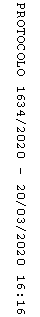 